Специальность 140448 "Техническая эксплуатация и обслуживание электрического и электромеханического оборудования"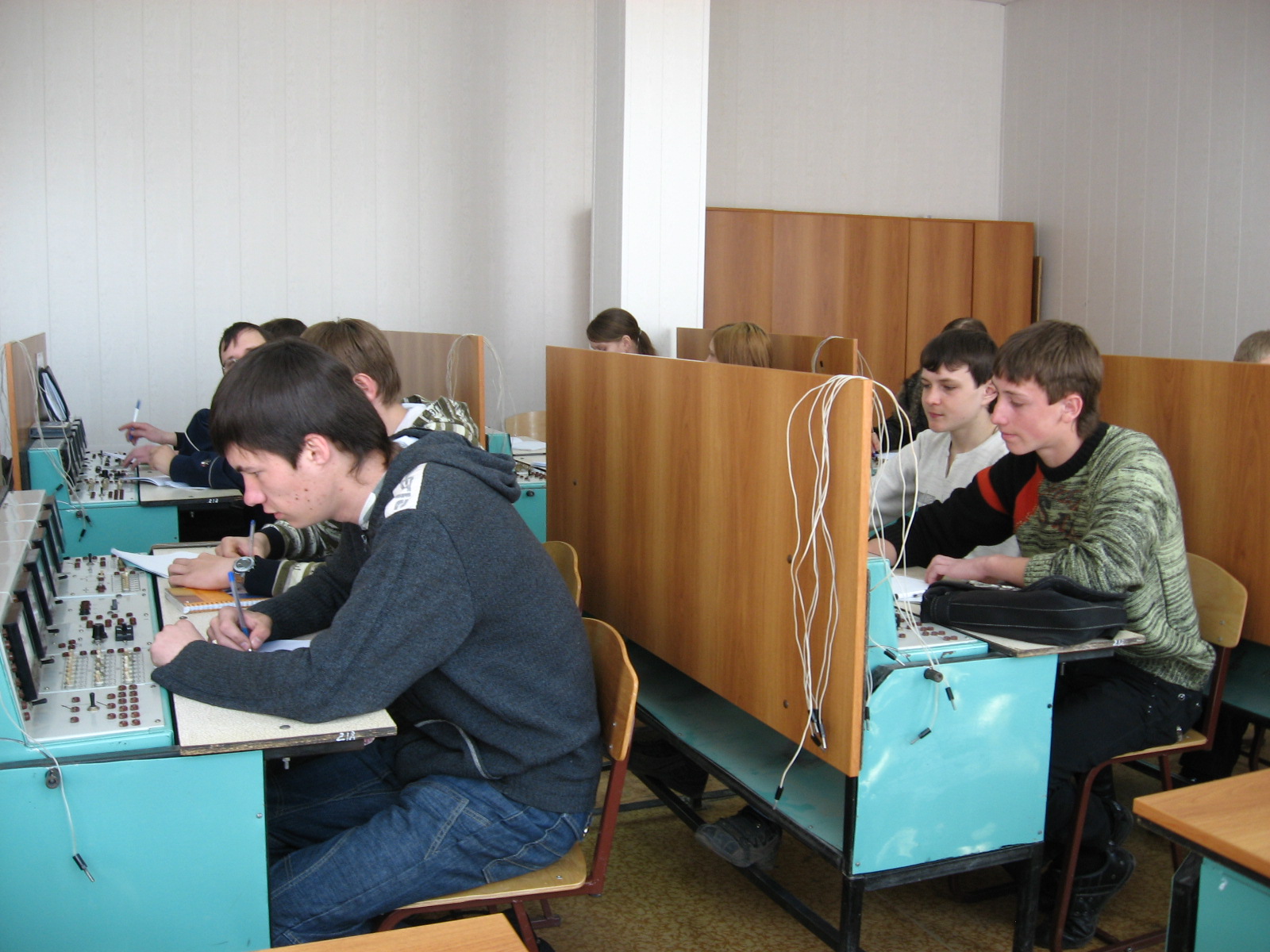 
Обучение ведётся на бюджетной основе Срок обучения: Очное обучение: на базе основного общего -3 года 10 месяцев Квалификация – техникХарактеристика профессиональной деятельности выпускников:Область профессиональной деятельности выпускников: организация и проведение работ по техническому обслуживанию, ремонту и испытанию электрического и электромеханического оборудования отрасли.Объектами профессиональной деятельности выпускников являются:материалы и комплектующие изделия;технологическое оборудование и технологические процессы; технологическая оснастка;электрическое и электромеханическое оборудование; средства измерения; техническая документация;профессиональные знания и умения персонала производственного подразделения;первичные трудовые коллективы.Техник готовится к следующим видам деятельности:Организация технического обслуживания и ремонта электрического и электромеханического оборудования.Выполнение сервисного обслуживания бытовых машин и приборов.Организация деятельности производственного подразделения.Выполнение работ по профессии Слесарь-электрик по ремонту электрооборудования
 	Студенты обучаются в оснащенных современным оборудованием кабинетах и лабораториях: электротехники, КИП и автоматики, ремонта, монтажа и эксплуатации электрического оборудования промышленных и горных предприятий, электрических машин и др. 	После окончания техникума выпускник будет уметь: организовать и выполнять наладку, эксплуатацию и обслуживание электрооборудования; проводить анализ неисправностей, условий эксплуатации; заполнять технологическую карту на эксплуатацию и обслуживание отраслевого электрического и электромеханического оборудования; использовать программное обеспечение в профессиональной деятельности. Сегодня наши выпускники работают на многих предприятиях Каменска – Шахтинского и Ростовской области.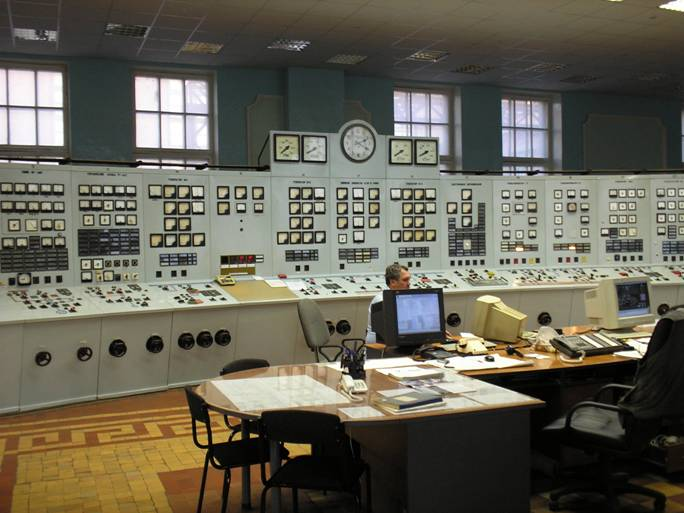 Диспетчерские пульты электрических сетей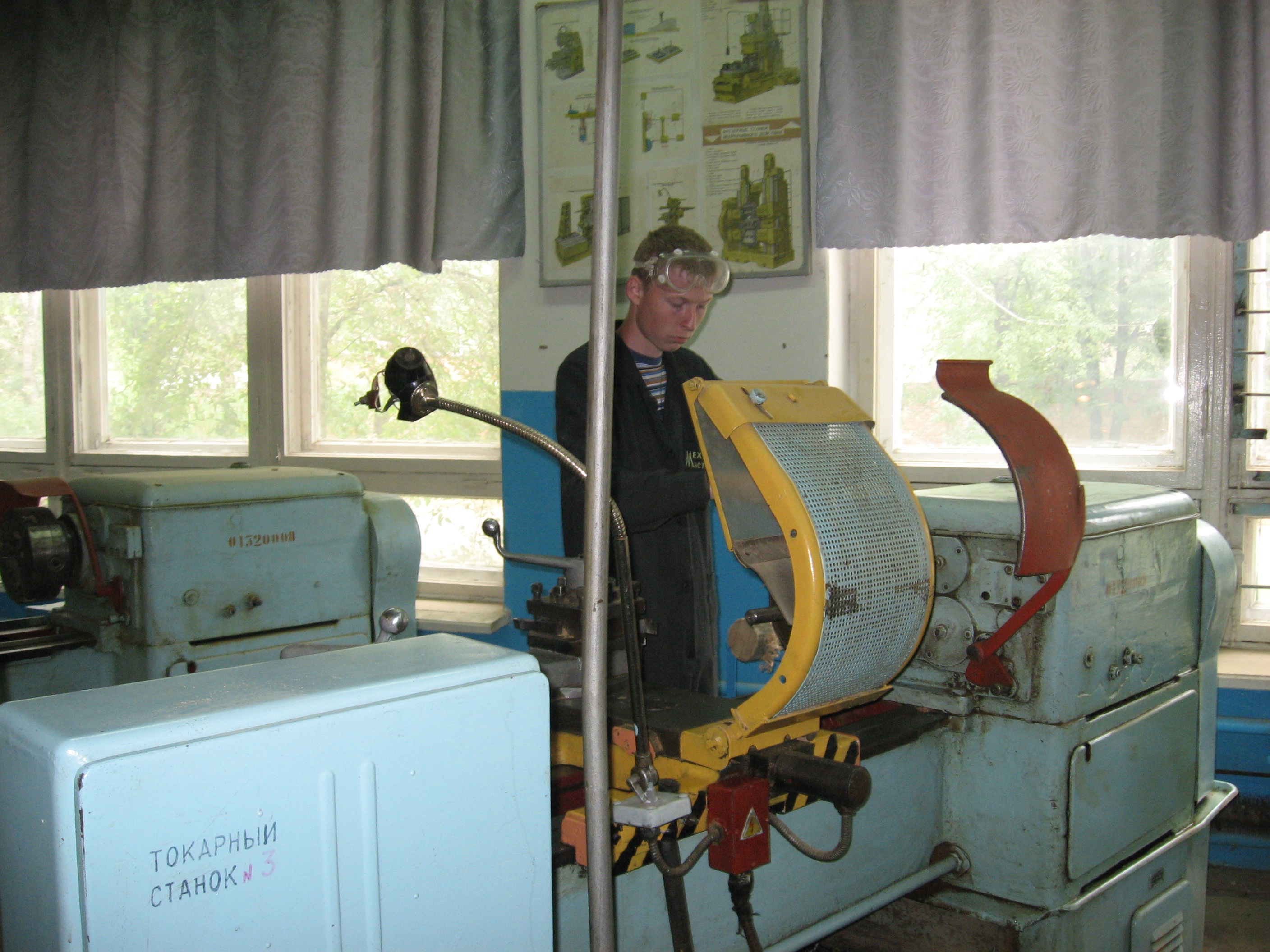 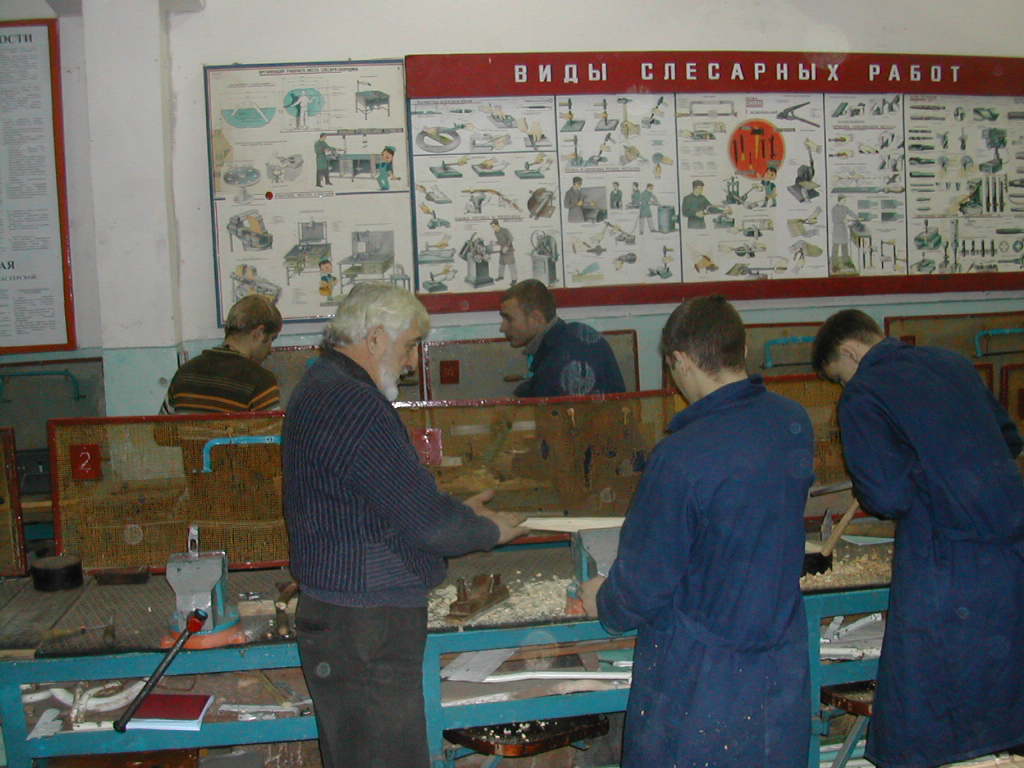                                    Слесарно-механическая практикаВо время курсового и дипломного проектирование студенты разрабатывают и изготавливают стенды на базе микропроцессорных систем и частотных преобразователей, используемых в дальнейшем для проведения лабораторных работ: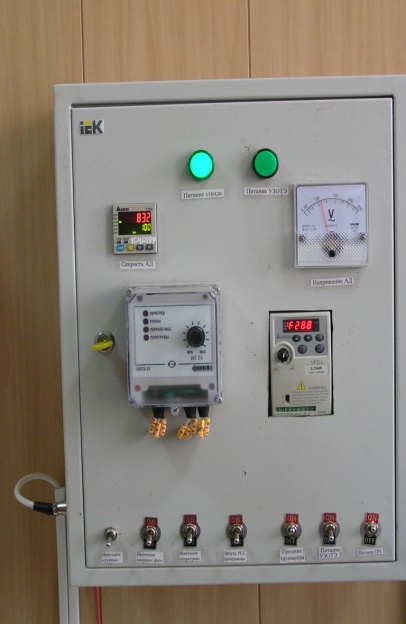 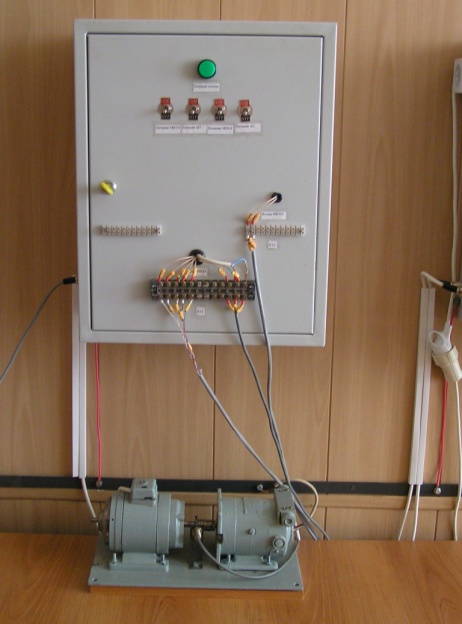 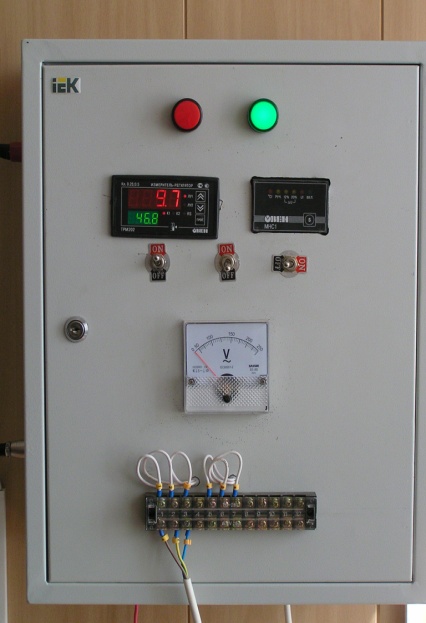 